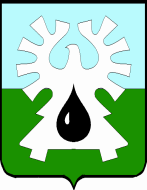   ГОРОДCКОЙ ОКРУГ УРАЙХАНТЫ-МАНСИЙСКОГО АВТОНОМНОГО ОКРУГА-ЮГРЫ     ДУМА ГОРОДА УРАЙРЕШЕНИЕот 15 июня 2023 года                                                                                      № 45Об установлении границ территории территориального общественного самоуправления 	Рассмотрев предложение инициативной группы граждан по утверждению границ территории территориального общественного самоуправления от 05 июня 2023 года, заключение администрации города Урай от 2 июня 2023 года о соответствии предложения инициативной группы требованиям нормативных правовых актов и возможности утверждения границ территориального общественного самоуправления, в  соответствии с частью 1 статьи 27 Федерального закона от 02.03.2007 № 25-ФЗ «О муниципальной службе в Российской Федерации»,  решением Думы города Урай от 21.09.2006 № 48 «О Положении о порядке организации и осуществления территориального общественного самоуправления в городе Урай», Дума города Урай решила:1. Утвердить границы территории территориального общественного самоуправления по адресу: городcкой округ Урай, микрорайон Западный,  дворовая территория жилого дома № 19 согласно описанию границ территории (приложение 1) и схеме границ территории (приложение 2).2. Настоящее решение вступает в силу после подписания.3. Опубликовать настоящее решение в газете «Знамя».Председатель                                                   Думы города Урай                                                           А.В. ВеличкоПриложение 1к решению Думы города Урайот 15 июня 2023 года № 45Описание границ территории территориального общественного самоуправления (городской округ Урай, микрорайон Западный,  дворовая территория жилого дома № 19)Территория осуществления территориального общественного самоуправления расположена в центральной части города Урай, в микрорайоне Западный. В соответствии с Правилами землепользования и застройки городского округа город Урай, утвержденными постановлением администрации города Урай от 09.08.2022 №1895 «Об утверждении Правил землепользования и застройки», рассматриваемая территория находится в территориальной зоне Ж2 «Зона среднеэтажной жилой застройки». Территория осуществления территориального общественного самоуправления расположена в границах кадастрового квартала 86:14:0101009. Предполагаемая  площадь рассматриваемой территории – 13299,2  кв.м. В границах испрашиваемой территории расположен многоквартирный жилой дом №19, инженерные коммуникации: сети водоснабжения, газоснабжения, водоотведения, ЛЭП.На территории организованы: внутридворовая детская площадка, автомобильные стоянки. Особо охраняемые территории и объекты культурного наследия отсутствуют.Приложение 2к решению Думы города Урайот 15 июня 2023 года № 45Схема границ территории территориального общественного самоуправления (городской округ Урай, микрорайон Западный,  дворовая территория жилого дома № 19)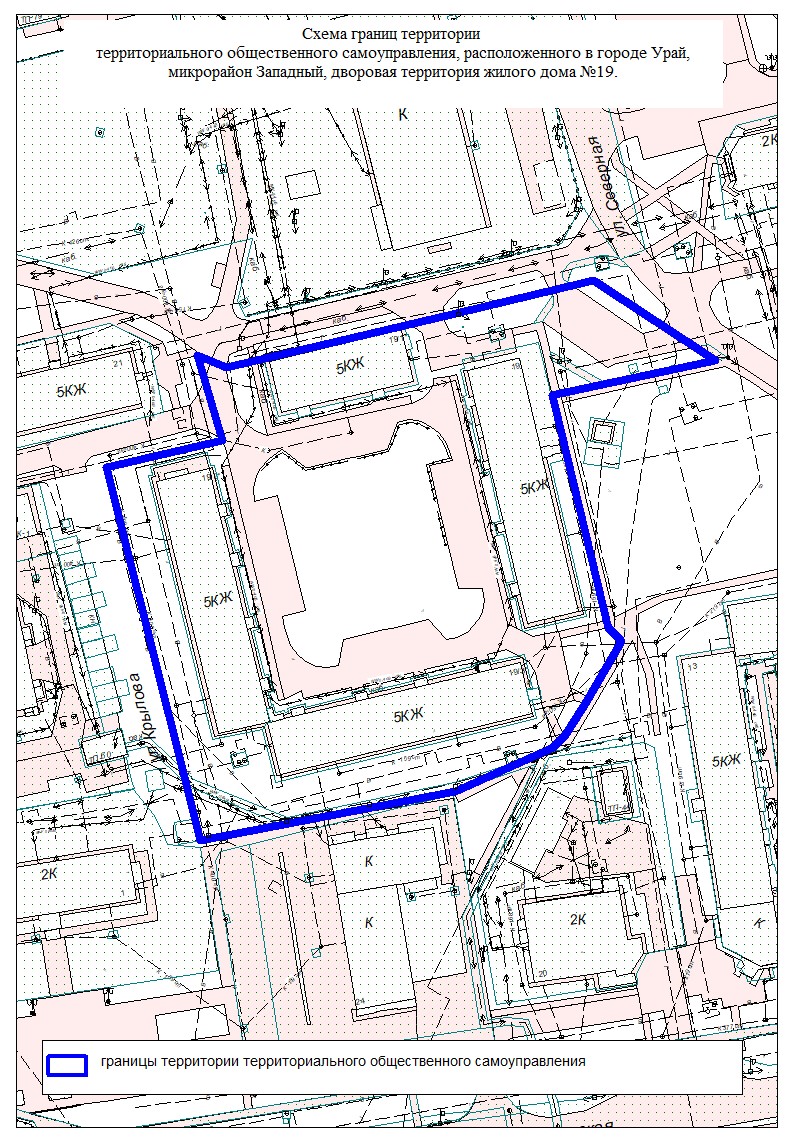 